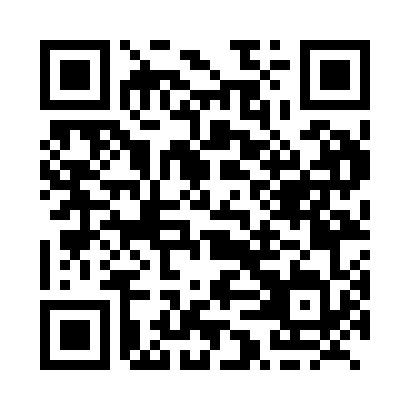 Prayer times for Barlow Creek, British Columbia, CanadaWed 1 May 2024 - Fri 31 May 2024High Latitude Method: Angle Based RulePrayer Calculation Method: Islamic Society of North AmericaAsar Calculation Method: HanafiPrayer times provided by https://www.salahtimes.comDateDayFajrSunriseDhuhrAsrMaghribIsha1Wed3:305:351:076:168:3910:452Thu3:275:331:076:178:4110:483Fri3:245:311:076:188:4310:514Sat3:205:291:066:198:4510:545Sun3:175:271:066:208:4610:576Mon3:165:261:066:218:4810:577Tue3:155:241:066:228:5010:588Wed3:145:221:066:238:5110:599Thu3:135:201:066:248:5311:0010Fri3:125:181:066:258:5511:0111Sat3:125:171:066:268:5611:0112Sun3:115:151:066:278:5811:0213Mon3:105:131:066:289:0011:0314Tue3:095:121:066:299:0111:0415Wed3:085:101:066:309:0311:0516Thu3:085:091:066:319:0511:0617Fri3:075:071:066:329:0611:0618Sat3:065:061:066:339:0811:0719Sun3:055:041:066:349:0911:0820Mon3:055:031:066:359:1111:0921Tue3:045:011:066:369:1211:0922Wed3:035:001:066:369:1411:1023Thu3:034:591:076:379:1511:1124Fri3:024:581:076:389:1611:1225Sat3:024:561:076:399:1811:1226Sun3:014:551:076:409:1911:1327Mon3:014:541:076:409:2011:1428Tue3:004:531:076:419:2211:1529Wed3:004:521:076:429:2311:1530Thu2:594:511:076:439:2411:1631Fri2:594:501:086:439:2511:17